2021届山东省夏津第一中学高二地理4月质量监测联合调考试题答案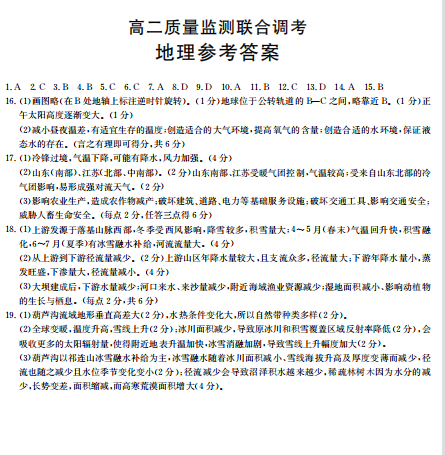 